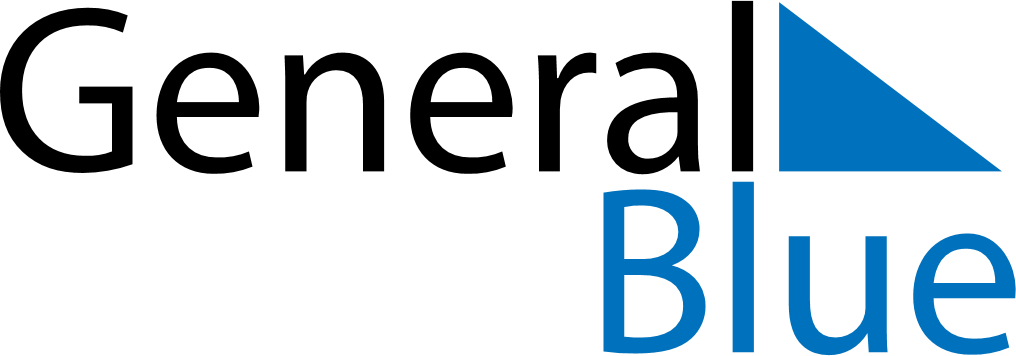 August 2022August 2022August 2022ColombiaColombiaSUNMONTUEWEDTHUFRISAT12345678910111213Battle of Boyacá14151617181920Assumption2122232425262728293031